Subag Humas dan TU 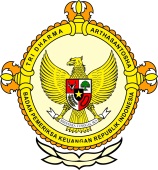       									              BPK Pwk. Prov. Sulawesi TengahTahun :									Bulan :                                                                        		                                                                               		Tanggal : 											Entitas :Banyak Sekolah di Kota Palu Tidak Bersertifikatby Niko Palu, Metrosulawesi.com - Ketua Komisi A DPRD Kota Palu Syamsu Alam mengatakan masih banyak sekolah di Kota Palu tingkat SD hingga SMU belum memiliki sertifikat. Menurutnya, Pemkot Palu tidak melakukan penataan aset pendidikan dengan baik.

“Olehnya, aset di bidang pendidikan harus ditata dengan baik oleh Pemerintah Kota (Pemkot) Palu khususnya bagian aset. Agar tidak terjadi konflik sengketa lahan, yang akan merugikan anak didik di Kota Palu,” kata Syamsu Alam di Palu, Jumat 9 September 2016.

Masih banyaknya sekolah yang belum memiliki sertifikat terungkap pada saat Rapat Dengar Pendapat (RDP) antara Komisi A DPRD Kota Palu dengan Dinas Pendidikan beberapa waktu silam. 

Terkait dengan hal tersebut, Syamsu Alam meminta agar Pemerintah Kota (Pemkot) khususnya Dinas terkait segera menertibkan seluruh aset dengan mengurus sertifikat seluruh sekolah yang ada di Kota Palu.

“Mengingat masalah lokasi sekolah selama ini, sering menjadi sengketa dengan masyarakat, yang berujung dengan penyegelan sekolah, karena kepemilikanya yang belum jelas,” akunya.

Politisi Nasdem inipun menyarankan, agar Pemkot dapat melekatkan anggaran ke Dinas Pendidikan untuk biaya pembebasan lahan sekolah.  

“Sehingga, pihak Dinas Pendidikan mengetahui dengan jelas lokasi sekolah mana saja yang sudah dibebaskan dan tidak bersertifikat,” ungkapnya.


Editor : M Yusuf BJ2016MEDIAMetro SUlawesi123456789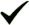 101112  12345678910111213141516171819202122232425262728293031ProvinsiPaluDonggalaTolitoliBuolSigiMorowali UtaraParigi MoutongPosoMorowaliTojo Una-unaBanggaiBanggai KepulauanBanggai Laut